PERŞEMBE SİNEMASI “EVDE”Martha: Bir Fotoğraf Öyküsü [Martha: A Picture Story] (2019)29 Ekim-1 KasımYönetmen: Selina Miles82 dakika İngilizce; Türkçe altyazılıMartha “Marty” Cooper’ın 1970’ler New York’unda çekmeye başladığı grafiti fotoğrafları, şiddetli tepkilerle karşılaşan sokak sanatının zamanla bütün dünyada tanınıp yaygınlaşmasına katkı sağladı. Avustralyalı yönetmen Selina Miles’ın ilk belgesel filmi, sokakların tenha olduğu saatlerde tren istasyonlarında doğan bu sanatın gelişimine bakıyor. National Geographic dergisindeki ilk kadın stajyer fotoğrafçı ve New York Post gazetesindeki ilk kadın fotoğrafçı olan Cooper’ın, göz ardı edilen sokak kültürlerini belgelemesi sayesinde, sokak sanatı dünyasının en önemli isimlerinden biri hâline gelmesinin izini sürüyor. 1943 doğumlu fotoğrafçının hayatı ve kariyerine odaklanan ilk film niteliğindeki Martha: A Picture Story [Martha: Bir Fotoğraf Öyküsü], Cooper’ın görselleri ve kitaplarıyla bu tartışmalı sanat formuna etkilerinin yanı sıra, kişisel mücadele ve maceralarına kendi anlatımlarıyla yer veriyor. 2019 yapımı belgesel ayrıca, bir grup grafiti ve sokak sanatçısının yorumları eşliğinde, gitgide popülerleşerek ticarileşen hareketin kimlik sorunlarını irdeliyor.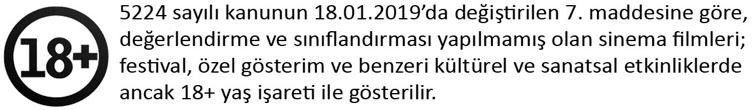 “Evde” gösterimleri, 24 Eylül-29 Kasım tarihlerinde saltonline.org’da çevrimiçi olarak gerçekleştirilmektedir. Filmler, yalnızca Türkiye’den erişime açıktır. Perşembe Sineması, Garanti BBVA Mortgage desteğiyle sürdürülmektedir.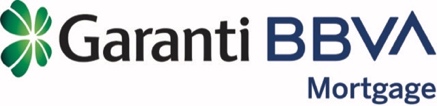 GörselMartha: A Picture Story [Martha: Bir Fotoğraf Öyküsü] (2019) filminden bir kare ©Projector FilmsTHURSDAY CINEMA “AT HOME”Martha: A Picture Story (2019)October 29-November 1Director: Selina Miles82 minutesEnglish; Turkish subtitlesCelebrated photographer Martha “Marty” Cooper’s vivid images of graffiti works in 1970s New York contributed street art to turn into a global phenomenon. Australian director Selina Miles’ debut documentary chronicles the birth of this movement that began in after-hours train yards. Known as the first female photography intern at National Geographic, and the first female staff photographer for the New York Post, Cooper has captured a clandestine street culture in the past half-century, and unexpectedly has become one of the iconic names and inspirational figures in the street art world.The first film that focuses on Cooper’s life and career, Martha: A Picture Story brings insight into her influence in a controversial art form with her pioneering photographs and publications, while shedding light on her personal struggles and adventures. Featuring some of the graffiti and street artists, the film also explores the heavily commercialized street art movement’s increasing popularity, identity crisis, and changing landscape.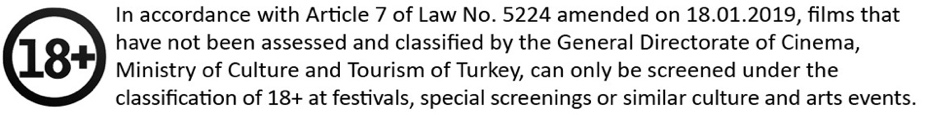 “At Home” films will be streamed at saltonline.org between September 24 and November 29, and will only be accessible to online audiences in Turkey. Thursday Cinema has been supported by Garanti BBVA Mortgage since 2014.ImageStill from Martha: A Picture Story (2019) ©Projector Films